Planche de jeu La poste sur 
planète math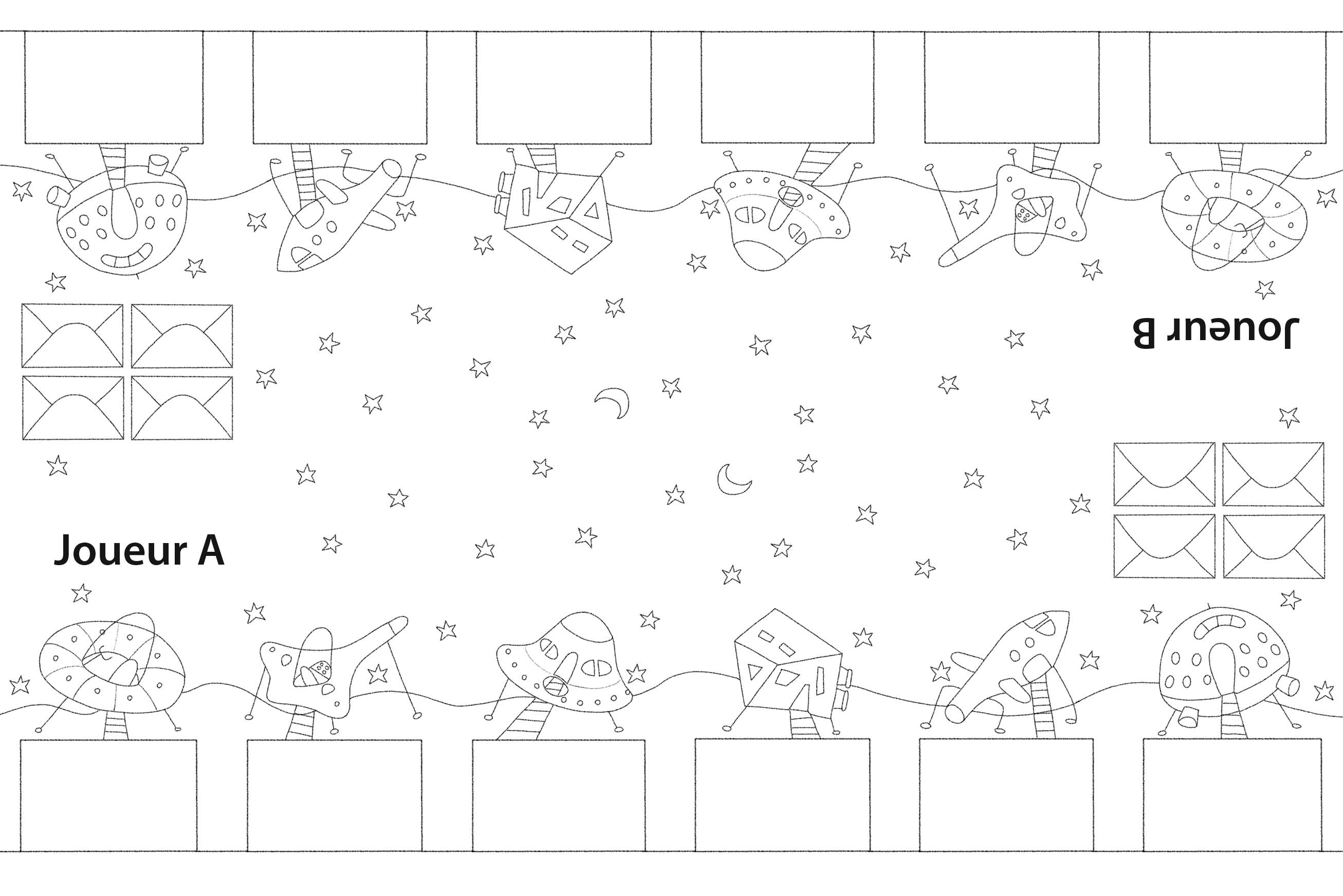 